Бизнес-пЛАНСОЗДАНИЕ В ГОРОДЕ сТАВРОПОЛЕ ОНЛАЙН ПЛАТФОРМЫ «время спорта» ДЛЯ ОРГАНИЗАЦИИ СПОРТИВНЫХ МЕРОПРИЯТИЙ                     Содержание1.	Описание продукции и услуг	31.1. Виды продукции (товары, работы, услуги), предлагаемые потребителям…….41.2. Расчет и обоснование себестоимости основных видов продукции (товаров, работ, услуг) ………………………………………………………………………………61.3. Перечень и краткое описание продукции (товаров, работ, услуг), предлагаемых в рамках проекта………………………………………………………………..…92.	Производственный план.	..112.1. Здания/помещения, используемые для бизнеса, в том числе планируемые к использованию, приобретению, строительству, реконструкции в рамках проекта…………………………………………………………………………………112.2. Описание технологической цепочки производства продукции (товаров, работ, услуг). Планируемый объем производства и предоставляемых услуг…………….122.3. Источники поставки сырья, материалов и комплектующих………………….203.	План маркетинга	204.    Организационный план…………………………………………………………..285.    Финансовый план……………………………………………………………...…305.1. Объем финансирования проекта по источникам……………………………….305.2. Расчеты экономической, бюджетной и социальной эффективности проекта..315.3. Финансовый прогноз……………………………………………………………426.     Анализ рисков….……...…………………………………………………………43Описание продукции и услугПредлагается бизнес-план Индивидуального предпринимателя Полищук Дмитрия Геннадьевича.Настоящий бизнес-план подготовлен для реализации проекта по открытию собственного бизнеса, предоставления комплексной информации о проекте «Создание онлайн платформы «Время спорта» для организации спортивных мероприятий», основных участниках, рисках и финансовых прогнозах проекта. Продолжительность расчетного периода (горизонт расчета) - 24 месяца (2 года). Данный проект предусматривает проведение ряда мероприятий, направленных на увеличение использования спортивных мощностей города, повышение вовлеченности населения в здоровый образ жизни и массовый любительский спорт, что в свою очередь окажет благоприятное влияние на качество жизни и здоровье людей. В рамках данного проекта планируется разработка приложения  «Время Спорта», необходимые для организационной деятельности. Также запланирована обширная рекламная кампания, которая охватит социальные и информационные площадки в сети Интернет, медиа-порталы.   Приобретение демонстрационного устройства для наглядных презентаций потенциальным партнерам проекта возможностей информационной платформы. Оснащение офиса и создание новых рабочих мест с целью дальнейшего развития и продвижения данной сферы услуг в регионы. Виды продукции (товары, работы, услуги), предлагаемые потребителям.Согласно статистике, каждый второй человек в нашей стране увлекается игровыми видами спорта и каждый четвертый испытывает потребность в реализации себя в качестве игрока на спортивной площадке, а не просто в качестве стороннего созерцателя. Но менее чем у 20% населения получается 1 раз в 2-3 месяца найти единомышленников и вдоволь поиграть. И связано это с тем, что в условиях современной жизни достаточно непросто отставить на второй план работу, бытовые дела и посвятить время своим спортивным хобби. Тем более, учитывая тот факт, что процесс бронирования спортивного объекта, а также поиска и подбора людей, с которыми можно разделить свои спортивные интересы, зачастую настолько трудоемок, что у большинства людей желание заниматься любимым видом спорта так и не перерастает в действие.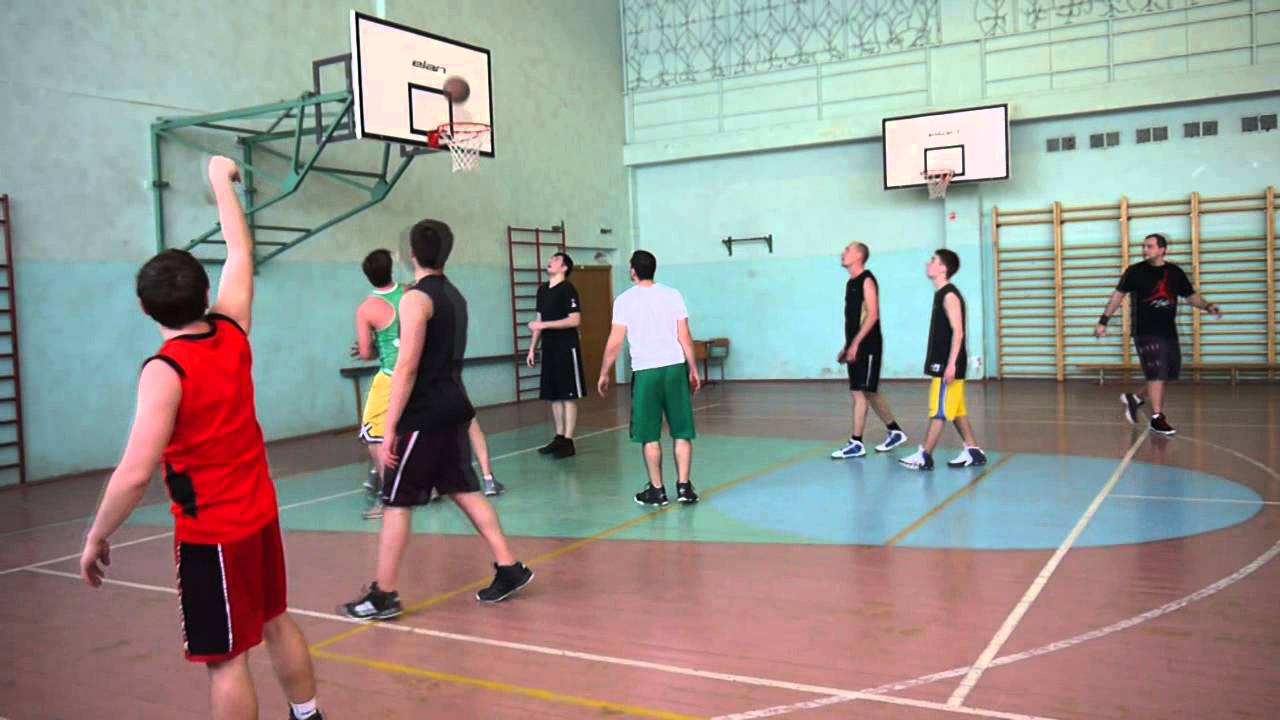  «Время Спорта» - это онлайн платформа организации любительского спорта.  Создается с целью устранить необходимость поиска и обзвона спортивных объектов, чтобы найти подходящий вариант по цене, свободному времени, удаленности от дома или работы. Для этого необходимо лишь заполнить заявку  и организаторы проекта предложат лучшие варианты, опираясь на ваши предпочтения, а также подберут партнеров по игре.Данный сервис обладает рядом характеристик:Удобство - заключается в том, что пользователь, не выходя из дома, может собрать команду на удобный день и в удобное время, а также подобрать и забронировать любой спортивный объект.Экономия времени - больше не надо тратить время на поиск свободного спортивного объекта, не надо ждать, когда у ваших друзей или знакомых появится свободное время и возможность составить вам компанию на футбольном поле или теннисном корте.Комфорт - с Приложением «Время Спорта» у пользователя появляется уникальная возможность играть именно тогда, когда это комфортно ему. Для этого необходимо всего лишь заполнить простую форму заявки и ожидать дальнейших инструкций. Предлагаемые потребителям через платформу «Время Спорта» услуги:По двенадцати пунктам стоимость услуг для конечного потребителя, будет совершенно одинаковой и равняться столбцу «отпускная цена» вне зависимости, будет ли он самостоятельно заниматься поиском спортивного объекта или же прибегнет к поиску через приложение  «Время Спорта». С целью приобретения дополнительного клиентского потока партнеры проекта (владельцы спортивных объектов), готовы сотрудничать на взаимовыгодных условиях с инициатором проекта. А доходом будет являться комиссия 20% от каждой услуги.Расчет и обоснование себестоимости основных видов продукции (товаров, работ, услуг).Себестоимость услуг – это сумма всех издержек, выраженная в денежном эквиваленте, которые понесло предприятие для предоставления услуги. Они подразделяются на следующие виды:Прямые – зарплата работникам, которые непосредственно участвуют в процессе предоставления услуг.Косвенные – заработная плата руководителям предприятия.Постоянные – амортизационные отчисления. Они не зависят от объемов оказанных услуг.Переменные – затраты на покупку материалов.Себестоимость услуги состоит из себестоимости материалов и затрат на выполнение работ по оказанию услуг. При расчетах необходимо учитывать следующее:Расходы, связанные с налоговыми отчислениями и предпринимательской деятельностью;Затраты капитальные и текущие;Затраты материальные;Выплата заработной платы сотрудникам;Социальные отчисления;Амортизационные отчисления;Прочие расходы.Рассчитав себестоимость, получилась минимальная стоимость часа услуг, которую необходимо зарабатывать, чтобы покрывать базовые расходы. Она равна 371 рубль. При расчете учитывалось, что в месяце 22 рабочих дня и 8 часовой рабочий день, то есть 176 рабочих часов в месяце. Средняя комиссия за предоставление услуг по организации спортивных мероприятий равна 450 руб/час, что выше получившейся себестоимости на 21%, и соответственно должно приносить оптимальную прибыль. 1.3. Перечень и краткое описание продукции (товаров, работ, услуг), предлагаемых в рамках проекта.Бронирование спортивных площадок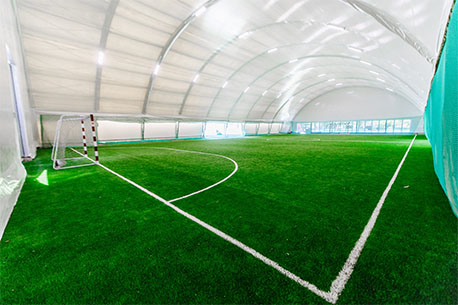 Самостоятельный подбор спортивного объекта для игр - это несколько часов обзвона администраторов, сравнение цен и бесконечное согласование подходящего времени со всеми членами команды, а также отсутствие гарантии того, что когда удобное время будет согласовано, оно все еще будет свободно в графике спортивного объекта. Онлайн-сервис «Время Спорта» удобно, быстро и качественно решает данную задачу.Подбор и комплектация команд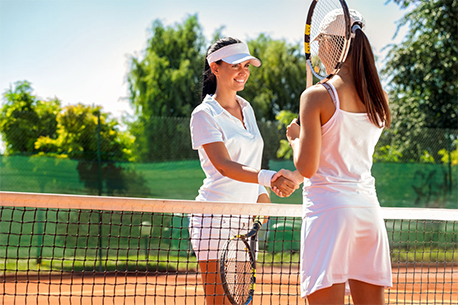 Для этого необходимо всего лишь заполнить простую форму заявки, указать уровень мастерства и онлайн-сервис «Время Спорта» подберет партнеров, учитывая все пожелания.Корпоративные спортивные мероприятия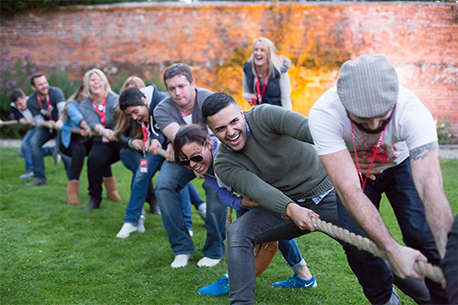 Всем известно, как хорошо в спорте и туризме развивается сплоченность группы и командный дух коллектива, а любой руководитель хорошо понимает всю значимость и важность коллективного отдыха и развлечений. После длительного рабочего периода, который почти всегда переполнен стрессами, нервным напряжением и непредвиденными ситуациями, хорошо организованное корпоративное мероприятие будет отличным способом порадовать сотрудников, внести в коллектив больше дружеских ноток, наладить эмоциональный контакт в неофициальной обстановке.  Онлайн-сервис «Время Спорта» значительно упростит организацию корпоративных турниров.Детские и семейные спортивные мероприятия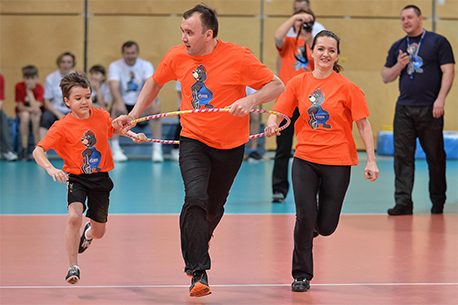 Каждый год празднование дня рождения ребенка для большинства родителей становиться настоящим испытанием. Ведь если ребёнок пригласит друзей к себе домой, то родителей потом ждет генеральная уборка и подсчет убытков от разбитой посуды, а также перевернутых цветочных горшков, ведь детские праздники всегда включают в себя активные развивающие игры, интересные конкурсы и соревнования.  Одним из главных ингредиентов идеального детского дня рождения является подходящее место проведения. А день рождения в спортивном стиле – это по-настоящему весело и оригинально. Онлайн-сервис «Время Спорта» поможет в организации спортивного мероприятия, ориентированного на детей, а также вовлеченность в процесс взрослых.Производственный план.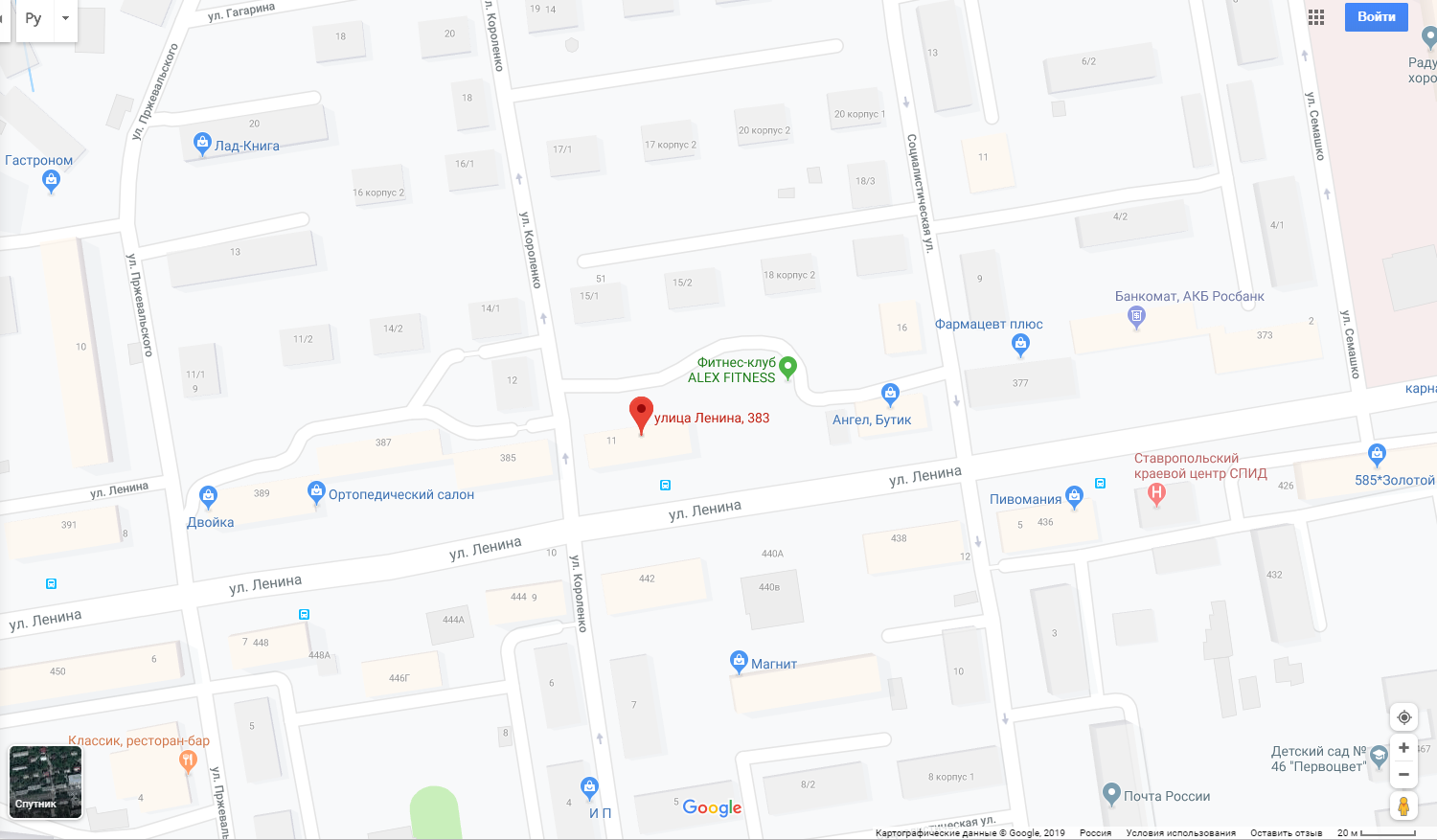 Офис компании будет расположен в центре города Ставрополя, что обеспечит быстрое и незатруднительное перемещения во все части города при необходимости переговоров с партнерами проекта и потребителями услуг. Описание технологической цепочки производства продукции (товаров, работ, услуг). Планируемый объем производства и предоставляемых услугТехнология данного бизнеса построена следующим образом. Пользователи сервиса заказывают услуги непосредственно через сайт сервиса, а организаторы проекта занимаются их обработкой, комплектацией команд, бронированием спортивных объектов и последующей организацией игр.Доходом является 20% комиссия от каждой услуги, что по итогам месяца может достигать до 200 000 руб. А через два года деятельности проекта три с половиной миллиона рублей. Для того, чтобы заказов было максимальное количество, будет проведена масштабная рекламная кампания сервиса в городе. В дальнейшем планируется развитие данной онлайн площадки в виде системы франчайзинга в регионах Ставропольского края и за его пределами, что обеспечит дополнительный источник дохода от продажИсточники поставки сырья, материалов и комплектующихВ настоящий момент инициатором проекта ИП Полишук Д.Г. активно ведутся переговоры с потенциальными партнерами бизнеса по направлению клиентского потока на спортивные объекты города и последующей организацией спортивных мероприятий с их участием.План маркетингаФизическую культуру традиционно определяют как часть культуры общества - всю совокупность его достижений в создании и рациональном использовании специальных средств, методов и условий направленного физического совершенствования людей. В современной теории физического воспитания отмечается, что физическая культура имеет две стороны - деятельную и результативную. Исходя из этого, определяют физическую культуру как социальную деятельность по всестороннему физическому развитию и созданию физической готовности людей к жизни.Поэтому изучение потребностей и спортивных интересов населения - важнейшее направление маркетинговых исследований в спорте.Современный российский рынок физкультурно-спортивных услуг сегментирован по видам спорта, поставщикам услуг, группам потребителей, различающихся платежеспособностью, половозрастными признаками, уровнем физической подготовки, предпочтениями и т.п.Спортивные стадионы и комплексы занимают значительную нишу на рынке спортивных услуг. В их деятельности сочетаются основные профильные, дополнительные и сопутствующие услуги. Так, комплекс услуг может включать:I. Основные профильные услуги: Предоставление в аренду спортивных сооружений, в том числе футбольных полей, хоккейных площадок, теннисных кортов, легкоатлетических ядер, плавательного бассейна, спортивных залов, игровых площадок и полей и т.п.;Организация и проведение групповых и индивидуальных занятий в оздоровительных группах взрослого населения, в группах шейпинга, абонементные индивидуальные занятия плаванием, занятия пейнтболом, сдача норм комплекса ГТО, учебно-тренировочные занятия в спортивных командах стадиона (футбол, волейбол и др.);Спортивно-зрелищные услуги, в том числе футбольные, хоккейные, теннисные матчи, соревнования и показательные выступления по фигурному катанию, игровым видам спорта, легкоатлетические соревнования, церемониалы торжественного открытия и закрытия спортивных соревнований, праздничные спортивно-зрелищные и др. мероприятия;Физкультурно-образовательные услуги по профессиональной организационно-педагогической практике студентов физкультурных вузов, специалистов, спортивных менеджеров в процессе повышения квалификации, услуги музея спорта;II. Дополнительные услуги:Услуги врачебно-физкультурного диспансера, в том числе медицинское обеспечение спортивных соревнований и учебно-тренировочных занятий, медицинские услуги для спортсменов и занимающихся на стадионе, санитарно-гигиеническое обслуживание стадиона;Продажа и прокат спортивного инвентаря и оборудования, производство и продажа спортивной атрибутики, специализированное питание спортсменов, а также питание тренеров, персонала, гостей и посетителей стадиона;III. Сопутствующие услуги:Обслуживание спортивных команд и организаций, пользующихся услугами стадиона;Рекламное обслуживание спортивных предприятий и команд;Гостиничное и туристское обслуживание спортсменов и команд;Транспортное обслуживание спортсменов и команд.В Ставропольском крае за период с 2014 по 2018 годы значительно улучшилось состояние спортивной инфраструктуры, только в рамках реализации государственной программы «Развитие физической культуры и спорта» построено 57 спортивных объектов на общую сумму два миллиарда триста десять миллионов рублей.Доля населения, систематически занимающейся физической культурой и спортом, в Ставропольском крае составляет 42,5% (в 2013 году он составлял 18%). Уровень обеспеченности спортивными сооружениями – более 55% (в 2014 году он составлял 32,3%).Увеличилось число спортсменов, вошедших в составы сборных России от края. По итогам 2018 года, 198 атлетов по 14 олимпийским видам спорта и по 15 неолимпийским видам спорта являлись членами национальной команды. Налицо рост количества завоеванных наград на соревнованиях всероссийского и международного уровней – с 355 медалей в 2014 году до 450 медалей в 2018 году (в 2017 году – 420 медалей).Большое внимание уделяется развитию адаптивной физической культуры и спорта, что позволяет увеличить процент инвалидов, занимающихся физической культурой и спортом, до 12% от общего числа. По сравнению с 2014 годом увеличилось количество организаций (с 77 до 82), осуществляющих физкультурно-спортивную деятельность, и число занимающихся – с 41 тысячи в 2014 году до более 45 тысяч человек.Успешно реализуется в крае Всероссийский физкультурно-спортивный комплекс «Готов к труду и обороне» (ГТО). В 2018 году нормативы ГТО выполнили более 17 тысяч человек, из них более 5500 – на различные знаки отличия (2130 – на золотой знак, 2033 – на серебряный, 1337 – на бронзовый). Доля населения края, выполнившего нормативы ГТО, в общей численности населения выросла с 1,1% в 2015 году до 5,1% в 2018 году.В 2018 году в крае проведено 610 муниципальных (509 – в 2017 году, 45 – в 2016-ом) соревнований и восемь краевых (в 2017 году – четыре, в 2016 – три), в том числе зимний и летний фестивали ГТО, фестивали среди студентов и трудовых коллективов.В 2017-2018 годах в рамках реализации мероприятий федеральной целевой программы «Развитие физической культуры и спорта в РФ на 2016-2020 годы» в Ставрополе построили два объекта государственной собственности края. Это физкультурно-оздоровительный комплекс с универсальным игровым залом и трибунами на 420 посадочных мест и легкоатлетический манеж с четырьмя 200-метровыми круговыми беговыми дорожками и секторами для прыжков и метаний на территории Училища олимпийского резерва.  В целом финансирование отрасли ежегодно планомерно увеличивается. Всего в 2018 году в рамках реализации государственной программы Ставропольского края «Развитие физической культуры и спорта» на строительство (реконструкцию) и капитальный ремонт объектов спорта было предусмотрено 525,4 миллиона рублей. Проектом бюджета края на 2019 год и плановый период 2020 и 2021 годов предусмотрено финансирование приоритетных направлений развития отрасли, в том числе софинансирование мероприятий, по которым предусмотрены средства федерального бюджета.В 2019 году край участвует в пяти федеральных программах и получит из федерального бюджета на развитие отрасли 547,2 миллиона рублей, из них 424,1 миллиона – в рамках федерального проекта «Спорт – норма жизни».По программе «Наследие» в 2019-2020 краю будет выделено дополнительно из федерального бюджета 289,2 миллиона рублей, которые планируется направить на реконструкцию футбольных стадионов в Кисловодске, Ессентуках, Лермонтове, Железноводске и поселке Капельница. За счет средств краевого бюджета в 2019 году планируется строительство физкультурно-оздоровительных комплексов на сумму 271,5 миллиона рублей в селах Солдато-Александровском и Арзгир, станице Старопавловской, поселке Солнечнодольске. Предусмотрена также реконструкция стадионов в Минеральных Водах, Георгиевске, Новопавловске, в селе Степном.В 2019 году проведены чемпионаты и первенства края по 70 видам спорта, всероссийские турниры по семи видам спорта (спортивное ориентирование, футбол, спортивная борьба, художественная гимнастика, прыжки на батуте, дзюдо, тхэквондо). Также состоялись комплексные спортивные мероприятия, посвященные Дню победы, открытая краевая Спартакиада среди инвалидов по 4 категориям, краевая спартакиада воспитанников государственных казенных образовательных учреждений для детей-сирот и детей, оставшихся без попечения родителей, спартакиада среди ветеранов войны, труда и спорта, среди сельских поселений. Получила продолжение реализация проектов «Мини-футбол в школу», «Кожаный мяч», «Золотая шайба».В результате реализации вышеизложенных мероприятий происходит увеличение показателей развития физической культуры и спорта и говорит о том, что данный проект является актуальным в настоящее время для жителей города Ставрополя и края.Основным рынком сбыта услуг в территориальном разрезе на начальном этапе будет являться г. Ставрополь. Далее посредством системы франчайзинга планируется развитие в регионы Ставропольского края и за его пределы, так как функционирование онлайн площадки целесообразно как в крупных городах, так и в городах с численностью населения около 80 000 - 100 000 человек.На сегодняшний день имеются предварительные договоренности о партнерстве с ФОК «Русь», спортивным комплексом «Спартак», спортивным комплексом «Сигнал», спортивным комплексом «Юпитер», Центром адаптивной физкультуры и спорта, спорткомплексом СтГМУ, «Ставрополь Ареной», катком «Виктория»; кортом ДЮСШ «Динамо», а также спортивными объектами меньшего масштаба.Сервис «Время Спорта» будет иметь популярность среди населения в различных возрастных категориях от самых юных пользователей до самых зрелых.  По проекту планируется организация предоставления услуг с учетом следующих факторов:спрос в различных возрастных категориях;предварительные договоренности с потенциальными партнерами;                                   удобство месторасположения спортивного объекта к потребителям услуги;предпочтения времени и места организации спортивного мероприятия;широкий спектр видов спорта.В процессе финансового моделирования объема продаж учитывались сезонные факторы.  А именно сезонный спад потребления услуг, который обусловлен тем, что большинство людей в летние месяцы находятся в отпусках, а также для проведения досуга выезжают за город и предпочитают проводить свободное время на природе и водоемах.В  холодные месяцы – с октября по апрель, как правило, увеличивается потребность в среднем на 10 – 25% в закрытых спортивных объектах. С учетом произведенного анализа, был рассчитан объем продаж в разрезе видов услуг и плановая выручка за прогнозируемый период:Одним из наиболее существенных факторов, определяющих эффективность проекта, является то, что конкурентов в пределах Ставропольского края он не имеет. А цены не будут отличаться от стоимости предоставления услуг непосредственно самими спортивными объектами.Комиссия инициатора проекта от стоимости услуг составит 20%. Партнеры проекта заинтересованы в привлечении клиентского потока на свои спортивные объекты и готовы к взаимовыгодному сотрудничеству.Средняя комиссия (20%)При реализации услуг не обойтись без рекламы, поэтому будет осуществлена обширная рекламная кампания, которая будет включать баннерную рекламу сервиса в разных частях города, таргетированную рекламу (Яндекс Директ, Google Ads), рекламу приложений на социальных и городских информационных площадках, и медиа порталах. Организационный план.В общей сложности, инициатором проекта предполагается создать 1 рабочее место*. Через 6 месяцев после запуска проекта штат компании будет расширен единицей менеджера по развитию. Поиск персонала будет осуществляться самостоятельно. Размер заработной платы нового сотрудника будет равен 20% от получаемой выручки. Штатное расписание проектаФонд заработной платы за расчетный период составит – 601 604 рублей.С сотрудником будет заключен трудовой договор, в котором оговариваются следующие положения:права и обязанности работника;права и обязанности работодателя;время работы;вид и форма оплаты труда.В соответствии с действующим законодательством Российской Федерации заработная плата выплачивается два раза в месяц – аванс в середине месяца и остальная часть заработной платы в начале месяца, следующего за оплачиваемым. Персонал бизнеса будет обеспечен социальным страхованием, сотруднику ежегодно будет предоставляться очередной оплачиваемый отпуск.Социальные взносы за расчетный период составят 181 684 рублей.Финансовый планОбъем финансирования проекта по источникамФинансовая модель проекта рассчитана с использованием программного продукта «Альт-Инвест Сумм» версия 8.1. Ставка рефинансирования принята на уровне 7,0 % на момент разработки инвестиционного проекта и предполагаемого начала его реализации.Расчеты экономической, бюджетной и социальной эффективности проектаФинансовые результаты деятельности любого предприятия характеризуются суммой полученной прибыли и уровнем рентабельности. Чем больше величина прибыли и выше уровень рентабельности, тем устойчивее его финансовое состояние. Коэффициент рентабельности проекта с позиции экономического содержания иллюстрирует, сколько в среднем за проект будет создано чистой прибыли на один рубль выполненных инвестиций.Алгоритм расчета рентабельности проекта (коэффициента ARR) представляет собой частное от деления среднегодовой прибыли (PN) на среднюю величину вложений в новый проект. При этом средняя величина финансовых инвестиций (IC) определяется с помощью деления первоначальной суммы вложений на два. Если предполагается, что после реализации проекта будет иметь место некая ликвидационная стоимость активов (RV), то данная величина учитывается в формуле коэффициента ARR – на нее уменьшается сумма исходных вложений.Рентабельность проекта: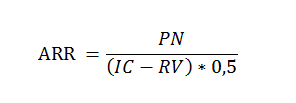 где ARR — коэффициент рентабельности проекта; PN — среднегодовая прибыль, полученная в результате инвестиций (среднее значение чистой прибыли фирмы, то есть прибыли после уплаты налогов, за период функционирования проекта); IС — общая сумма вложений; RV — величина ликвидационной стоимости активов, то есть стоимости активов по окончании срока их полезного использования.По экономическим данным проекта, можно сделать вывод о том, что он является привлекательным, т.к. коэффициент рентабельности высокий на протяжении всего расчетного периода.  Точка безубыточности – это объём производства и реализации продукции, при котором расходы будут компенсированы доходами, а при производстве и реализации каждой последующей единицы продукции предприятие начинает получать прибыль.Иными словами, под точкой безубыточности понимается такой момент, когда предприятие полностью покроет убытки и деятельность компании начнет приносить реальную прибыль.Точку безубыточности измеряют в натуральном или денежном выражении. Данный показатель точки безубыточности позволяет определить, сколько продукции надо реализовать, какой объем работ выполнить, или услуг оказать, чтобы прибыль компании была бы равной нолю.Таким образом, в точке безубыточности доходы покрывают расходы. При превышении точки безубыточности предприятие получает прибыль, если точка безубыточности не достигнута, то предприятие несет убытки.Положительная динамика чистой прибыли также отражает эффективность проекта. Для эффективного ведения бизнеса необходимо будет иметь положительный баланс денежных средств.Также наглядным показателем является баланс наличности на конец периода. Две итоговые строки, в ниже приведенной таблице, отражают баланс наличности на начало и конец каждого периода. Баланс наличности позволяет судить о возможности будущего предприятия генерировать достаточное количество денежных средств для покрытия расходов и обязательств. В случае дефицита средств требуется привлечение дополнительных источников финансирования в виде заемного или акционерного капитала.По данным таблицы БДДС был сформирован график, отчетливо демонстрирующий, что в анализируемом периоде дефицита баланса наличных денежных средств не сформировано, что обеспечивает сбалансированность финансового положения.Чистая текущая стоимость –это сумма текущих стоимостей всех спрогнозированных, с учетом ставки дисконтирования, денежных потоков.Метод чистой текущей стоимости (NPV) состоит в следующем.
1. Определяется текущая стоимость затрат (Io), т.е. решается вопрос, сколько инвестиций нужно зарезервировать для проекта.
2. Рассчитывается текущая стоимость будущих денежных поступлений от проекта, для чего доходы за каждый год CF (кеш-флоу) приводятся к текущей дате.3. Текущая стоимость инвестиционных затрат (Io) сравнивается с текущей стоимостью доходов (PV). Разность между ними составляет чистую текущую стоимость доходов (NPV):NPV = PV - Io;Чистая текущая стоимость (NPV) это один из основных показателей, используемых при инвестиционном анализе. Срок окупаемости — период времени, необходимый для того, чтобы доходы, генерируемые инвестициями, покрыли затраты на инвестиции. Расчет срока окупаемости инвестиционного проекта проводят по формуле: 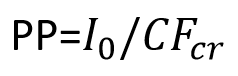 где: PP – срок окупаемости в годах; Io – начальные инвестиции в проект в рублях; CFcr – среднегодовой доход проекта в рублях.В целом же, показатели чистой текущей стоимости и срока окупаемости проекта свидетельствуют о его эффективности. Дальше проведем анализ бюджетной эффективности проекта. В ходе организации деятельности по данному проекту предусматривается использовать упрощенную систему налогообложения, а также выплачивать страховые выплаты. Упрощенная система налогообложения (УСН) – это один из налоговых режимов, который подразумевает особый порядок уплаты налогов и ориентирован на представителей малого и среднего бизнеса. В связи с применением УСН, налогоплательщики освобождаются от уплаты налогов, уплачиваемых в связи с применением общей системой налогообложения. В рамках УСН можно выбрать объект налогообложения доходы или доходы, уменьшенные на величину произведенных расходов. В нашем случае, при объекте налогообложения «доходы» ставка составляет 6%.Отчисления во внебюджетные фонды соответствуют налоговому законодательству Российской Федерации.Налоговые платежи (по годам).Важной информацией, отражающей влияние результатов выполнения инвестиционного проекта на расходы и доходы какого-либо бюджета (местного, федерального, регионального), является бюджетная эффективность. Необходимость расчета бюджетных показателей возникает в том случае, если дело финансирует государство. Показатели бюджетной эффективности рассчитываются на основании определения потока бюджетных средств. К притокам средств для расчета бюджетной эффективности относятся: притоки от налогов, акцизов, пошлин, сборов и отчислений во внебюджетные фонды, установленных действующим законодательством.В таблице ниже наглядно показаны притоки денежных средств в бюджет от проекта.Социальная ценность спорта в настоящее время растет, и заниматься этим видом деятельности становится все белее престижным. Сущность спорта как социокультурного феномена заключается в том, что спорт является особым средством культуры в формировании постоянно совершенствующейся личности. Это происходит на основе соперничества по сознательно принятым правилам соревнований. Формы спортивной игровой деятельности моделируют ситуации реальной жизни и связанные с ними формы поведения. Ведь в реальной жизни происходят постоянно соревновательные ситуации, происходит борьба со стихией, врагами и т.д. Культурное назначение «спортивной модели» соревнования как раз и заключается в том, чтобы поставить участников в равные условия, создать базу для объективной оценки сопоставляемых качеств, также обезопасить участников от негативных последствий. Спорт как социокультурный фактор модельно воспроизводит альтернативу современной культуры, сохраняет и укрепляет сущностные механизмы социально-культурной жизни человека и формирует его как социально компетентную личность.Проект «Время Спорта» позволит реализовать ряд сопутствующих эффектов:создать новые рабочие места; привлечь постоянных пользователей к удобному и современному сервису;обеспечить выручку и налоговые отчисления в бюджет Ставропольского края;повысить вовлеченность населения в спортивную жизнь города;увеличить эффективность использования спортивных мощностей примерно на 30-40%;уменьшить заболеваемость населения, ввиду вовлеченности в спорт и ЗОЖ, и тем самым снизить отчисления из внебюджетных фондов на оплату больничных листов.Финансовый прогнозАнализ рисковРиски реализации проекта:По сфере возникновения отраслевые риски сферы услуг можно подразделить на внешние и внутренние.К внешним относятся риски, непосредственно не связанные с деятельностью предпринимателя. Речь идет о непредвиденных изменениях законодательства, регулирующего предпринимательскую деятельность, изменениях в налогообложении, ликвидации предприятий из-за предписания государственных органов. Источником внутренних рисков является сама предпринимательская фирма. Эти риски возникают в случае неэффективного менеджмента, ошибочной маркетинговой политики, а также в результате внутрифирменных злоупотреблений.2. В зависимости от видов услуг, оказываемых предприятиями сферы сервиса, можно выделить производственный, коммерческий, финансовый риски и риск, возникающий при постановке миссии и целей фирмы.Производственный риск связан с производством услуг, продукции и осуществлением любых видов производственной деятельности, осуществляемой в организациях сферы услуг.Технический риск определяется степенью организации производства, проведением превентивных мероприятий, возможностью проведения ремонта оборудования силами фирмы, внедрением новых технологий.Риск технологий производства происходит из-за снижения объемов производства вследствие поставки некачественного сырья (раствор для химчистки); износа оборудования; простоя оборудования и потери рабочего времени из-за отсутствия клиентов; отсутствия исходных материалов; уменьшения спроса в связи с недостаточным качеством услуги, из-за технологических сбоев.Увеличение расходов материальных затрат в результате перерасхода материалов, сырья, топлива и т.д.; рост фонда оплаты труда за счет превышения намеченной численности работников либо за счет выплат более высоких зарплат.Риск нанесения ущерба персоналу как следствие возникающих аварийных ситуаций.Риски, связанные с реализацией услуг: потери товара (услуги), потери качества товара в момент оказания услуги, отказ от выполненной услуги, транспортировка заказов.Коммерческий риск — это риск, возникающий в процессе реализации услуг, что играет существенную роль в достижении финансовых результатов организаций сферы сервиса. Рассмотрим его основные виды и причины возникновения.Контактный риск (риск обслуживания заказчика) возникает при обслуживании клиента (время и этика обслуживания); при приеме заказа (информация, отсутствие расходных материалов, неожиданно высокая цена); при выдаче заказа (плохое качество оказанной услуги); быстрота предоставления услуги; ориентация на потребителя (новые формы обслуживания).Снижение объемов реализации услуг в результате резкого падения спроса, продвижения услуги к заказчику, конкуренции, ограничений на выполнение услуг, повышения закупочных цен расходных материалов, а, следовательно, и повышения цены услуг.Риск недостаточной сегментации рынка приводит к уменьшению притока заказчиков, следствием чего является изменение объема реализации услуг.Риск размещения предприятий сферы сервиса связан с выбором места для предприятия, что способствует расширению сферы услуг, предоставляя потребителям лучшие удобства в обслуживании и экономию времени.К дополнительным рискам отнесем риск ошибок менеджера, связанный с недостаточной квалификацией, слабой организацией менеджмента, отсутствием цели; риск недовольства работников, обусловленный несовершенством оплаты труда, запущенностью социальных проблем, отсутствие перспектив роста; риск несчастных случаев, связанный с плохими условиями труда, несоблюдением правил техники безопасности.Российская ФедерацияСтавропольский крайРоссийская ФедерацияСтавропольский крайУТВЕРЖДАЮ      Индивидуальный предприниматель       Полищук Дмитрий Геннадьевич         ____________ /____________________/                      (подпись)                       (расшифровка подписи)          «___» ________________ 2019 г.УТВЕРЖДАЮ      Индивидуальный предприниматель       Полищук Дмитрий Геннадьевич         ____________ /____________________/                      (подпись)                       (расшифровка подписи)          «___» ________________ 2019 г.№ п/пНаименование продукции(товаров, работ, услуг)Себестоимость. руб.Маржа, %Отпускная цена, руб.Футбол: бронирование поля2250202700Футбол: подбор игроков + бронирование2708203250 Баскетбол: бронирование зала1750202100Баскетбол: подбор игроков + бронирование2083202500Хоккей: бронирование площадки1250201500Хоккей: подбор игроков + бронирование1583201900Теннис: бронирование корта1750202100Теннис: подбор игроков + бронирование2167202600Волейбол: бронирование зала917201100Волейбол: подбор игроков + бронирование1250201500Прочие виды спорта: бронирование площадки833201000Прочие виды спорта: подбор игроков + бронирование площадки1042201250Организация корпоративных спортивных мероприятийСтоимость услуги зависит от масштабов мероприятия и закладываемого предприятием бюджета на его организацию.Стоимость услуги зависит от масштабов мероприятия и закладываемого предприятием бюджета на его организацию.Стоимость услуги зависит от масштабов мероприятия и закладываемого предприятием бюджета на его организацию.Организация детских и семейных спортивные мероприятийСтоимость услуги зависит от пожеланий клиента.Стоимость услуги зависит от пожеланий клиента.Стоимость услуги зависит от пожеланий клиента.Наименование продукции(товаров, работ, услуг)ИздержкиЕдиницыРасход в месяц, руб.Себестоимость, руб.1. Организация спортивных мероприятий на онлайн платформе «Время Спорта»Аренда офисачас13500771. Организация спортивных мероприятий на онлайн платформе «Время Спорта»Связь, интернетчас2500141. Организация спортивных мероприятий на онлайн платформе «Время Спорта»Амортизация телефоначас2042121. Организация спортивных мероприятий на онлайн платформе «Время Спорта»Амортизация сайта и PWAчас2917171. Организация спортивных мероприятий на онлайн платформе «Время Спорта»Офисная мебельчас62541. Организация спортивных мероприятий на онлайн платформе «Время Спорта»Содержание интернет-сайта и РWAчас3000171. Организация спортивных мероприятий на онлайн платформе «Время Спорта»Оплата труда и соц.взносычас326371851. Организация спортивных мероприятий на онлайн платформе «Время Спорта»Прочее (реклама, канцтовары, хоз.расходы)час791645Итого:Итого:Итого:Итого:371   УСЛУГИ (объем производства и продаж)Ед.изм.окт. 19ноя. 19дек. 19янв. 20фев. 20Футбол: бронирование поляобъем продаж за периодчас2329313437коэффициент продаж периода100%100%100%100%100%цена за единицу (час), комиссия 20 %руб.540,00540,00540,00540,00540,00выручка от реализации, без НДСруб.12 42015 66016 74018 36019 980Футбол: подбор игроков + бронированиеобъем продаж за периодчас1513171821коэффициент продаж периода100%100%100%100%100%цена за единицу (час), комиссия 20 %руб.650,00650,00650,00650,00650,00выручка от реализации, без НДСруб.9 7508 45011 05011 70013 650Баскетбол: бронирование залаобъем продаж за периодчас1617212428коэффициент продаж периода100%100%100%100%100%цена за единицу (час), комиссия 20 %руб.420,00420,00420,00420,00420,00выручка от реализации, без НДСруб.6 7207 1408 82010 08011 760Баскетбол: подбор игроков + бронированиеобъем продаж за периодчас1213151416коэффициент продаж периода100%100%100%100%100%цена за единицу (час), комиссия 20 %руб.500,00500,00500,00500,00500,00выручка от реализации, без НДСруб.6 0006 5007 5007 0008 000Хоккей: бронирование площадкиобъем продаж за периодчас1315192324коэффициент продаж периода100%100%100%100%100%цена за единицу (час), комиссия 20 %руб.300,00300,00300,00300,00300,00выручка от реализации, без НДСруб.3 9004 5005 7006 9007 200Хоккей: подбор игроков + бронированиеобъем продаж за периодчас1111131415коэффициент продаж периода100%100%100%100%100%цена за единицу (час), комиссия 20 %руб.380,00380,00380,00380,00380,00выручка от реализации, без НДСруб.4 1804 1804 9405 3205 700Теннис: бронирование кортаобъем продаж за периодчас1721232629коэффициент продаж периода100%100%100%100%100%цена за единицу (час), комиссия 20 %руб.420,00420,00420,00420,00420,00выручка от реализации, без НДСруб.7 1408 8209 66010 92012 180Теннис: подбор игроков + бронированиеобъем продаж за периодчас1519232325коэффициент продаж периода100%100%100%100%100%цена за единицу (час), комиссия 20 %руб.520,00520,00520,00520,00520,00выручка от реализации, без НДСруб.7 8009 88011 96011 96013 000Волейбол: бронирование залаобъем продаж за периодчас1113151414коэффициент продаж периода100%100%100%100%100%цена за единицу (час), комиссия 20 %руб.220,00220,00220,00220,00220,00выручка от реализации, без НДСруб.2 4202 8603 3003 0803 080Волейбол: подбор игроков + бронированиеобъем продаж за периодчас99111313коэффициент продаж периода100%100%100%100%100%цена за единицу (час), комиссия 20 %руб.300,00300,00300,00300,00300,00выручка от реализации, без НДСруб.2 7002 7003 3003 9003 900Прочие виды спорта: бронирование площадкиобъем продаж за периодчас99101012коэффициент продаж периода100%100%100%100%100%цена за единицу (час), комиссия 20 %руб.200,00200,00200,00200,00200,00выручка от реализации, без НДСруб.1 8001 8002 0002 0002 400Прочие виды спорта: подбор игроков + бронирование площадкиобъем продаж за периодчас78778коэффициент продаж периода100%100%100%100%100%цена за единицу (час), комиссия 20 %руб.250,00250,00250,00250,00250,00выручка от реализации, без НДСруб.1 7502 0001 7501 7502 000Итого:Выручка в отчете о прибылях и убытках, без НДСруб.66 58074 49086 72092 970102 850УСЛУГИ (объем производства и продаж)Ед.изм.мар. 20апр. 20май. 20июн. 20июл. 20Футбол: бронирование поляобъем продаж за периодчас4045485255коэффициент продаж периода100%100%100%100%100%цена за единицу (час), комиссия 20 %руб.540,00540,00540,00540,00540,00выручка от реализации, без НДСруб.21 60024 30025 92028 08029 700Футбол: подбор игроков + бронированиеобъем продаж за периодчас2629323439коэффициент продаж периода100%100%100%100%100%цена за единицу (час), комиссия 20 %руб.650,00650,00650,00650,00650,00выручка от реализации, без НДСруб.16 90018 85020 80022 10025 350Баскетбол: бронирование залаобъем продаж за периодчас3034363742коэффициент продаж периода100%100%100%100%100%цена за единицу (час), комиссия 20 %руб.420,00420,00420,00420,00420,00выручка от реализации, без НДСруб.12 60014 28015 12015 54017 640Баскетбол: подбор игроков + бронированиеобъем продаж за периодчас2027303436коэффициент продаж периода100%100%100%100%100%цена за единицу (час), комиссия 20 %руб.500,00500,00500,00500,00500,00выручка от реализации, без НДСруб.10 00013 50015 00017 00018 000Хоккей: бронирование площадкиобъем продаж за периодчас2728313135коэффициент продаж периода100%100%100%100%100%цена за единицу (час), комиссия 20 %руб.300,00300,00300,00300,00300,00выручка от реализации, без НДСруб.8 1008 4009 3009 30010 500Хоккей: подбор игроков + бронированиеобъем продаж за периодчас1722253033коэффициент продаж периода100%100%100%100%100%цена за единицу (час), комиссия 20 %руб.380,00380,00380,00380,00380,00выручка от реализации, без НДСруб.6 4608 3609 50011 40012 540Теннис: бронирование кортаобъем продаж за периодчас3134394142коэффициент продаж периода100%100%100%100%100%цена за единицу (час), комиссия 20 %руб.420,00420,00420,00420,00420,00выручка от реализации, без НДСруб.13 02014 28016 38017 22017 640Теннис: подбор игроков + бронированиеобъем продаж за периодчас2526292830коэффициент продаж периода100%100%100%100%100%цена за единицу (час), комиссия 20 %руб.520,00520,00520,00520,00520,00выручка от реализации, без НДСруб.13 00013 52015 08014 56015 600Волейбол: бронирование залаобъем продаж за периодчас1923272930коэффициент продаж периода100%100%100%100%100%цена за единицу (час), комиссия 20 %руб.220,00220,00220,00220,00220,00выручка от реализации, без НДСруб.4 1805 0605 9406 3806 600Волейбол: подбор игроков + бронированиеобъем продаж за периодчас1719202324коэффициент продаж периода100%100%100%100%100%цена за единицу (час), комиссия 20 %руб.300,00300,00300,00300,00300,00выручка от реализации, без НДСруб.5 1005 7006 0006 9007 200Прочие виды спорта: бронирование площадкиобъем продаж за периодчас1213151717коэффициент продаж периода100%100%100%100%100%цена за единицу (час), комиссия 20 %руб.200,00200,00200,00200,00200,00выручка от реализации, без НДСруб.2 4002 6003 0003 4003 400Прочие виды спорта: подбор игроков + бронирование площадкиобъем продаж за периодчас1010121312коэффициент продаж периода100%100%100%100%100%цена за единицу (час), комиссия 20 %руб.250,00250,00250,00250,00250,00выручка от реализации, без НДСруб.2 5002 5003 0003 2503 000Итого:Выручка в отчете о прибылях и убытках, без НДСруб.115 860131 350145 040155 130167 170УСЛУГИ (объем производства и продаж)Ед.изм.авг. 20сен. 20окт. 20ноя. 20дек. 20Футбол: бронирование поляобъем продаж за периодчас5859606062коэффициент продаж периода100%100%100%100%100%цена за единицу (час), комиссия 20 %руб.540,00540,00540,00540,00540,00выручка от реализации, без НДСруб.31 32031 86032 40032 40033 480Футбол: подбор игроков + бронированиеобъем продаж за периодчас4445424342коэффициент продаж периода100%100%100%100%100%цена за единицу (час), комиссия 20 %руб.650,00650,00650,00650,00650,00выручка от реализации, без НДСруб.28 60029 25027 30027 95027 300Баскетбол: бронирование залаобъем продаж за периодчас4547484848коэффициент продаж периода100%100%100%100%100%цена за единицу (час), комиссия 20 %руб.420,00420,00420,00420,00420,00выручка от реализации, без НДСруб.18 90019 74020 16020 16020 160Баскетбол: подбор игроков + бронированиеобъем продаж за периодчас3940414039коэффициент продаж периода100%100%100%100%100%цена за единицу (час), комиссия 20 %руб.500,00500,00500,00500,00500,00выручка от реализации, без НДСруб.19 50020 00020 50020 00019 500Хоккей: бронирование площадкиобъем продаж за периодчас4042414040коэффициент продаж периода100%100%100%100%100%цена за единицу (час), комиссия 20 %руб.300,00300,00300,00300,00300,00выручка от реализации, без НДСруб.12 00012 60012 30012 00012 000Хоккей: подбор игроков + бронированиеобъем продаж за периодчас3437383940коэффициент продаж периода100%100%100%100%100%цена за единицу (час), комиссия 20 %руб.380,00380,00380,00380,00380,00выручка от реализации, без НДСруб.12 92014 06014 44014 82015 200Теннис: бронирование кортаобъем продаж за периодчас4549474240коэффициент продаж периода100%100%100%100%100%цена за единицу (час), комиссия 20 %руб.420,00420,00420,00420,00420,00выручка от реализации, без НДСруб.18 90020 58019 74017 64016 800Теннис: подбор игроков + бронированиеобъем продаж за периодчас3535363028коэффициент продаж периода100%100%100%100%100%цена за единицу (час), комиссия 20 %руб.520,00520,00520,00520,00520,00выручка от реализации, без НДСруб.18 20018 20018 72015 60014 560Волейбол: бронирование залаобъем продаж за периодчас3335323537коэффициент продаж периода100%100%100%100%100%цена за единицу (час), комиссия 20 %руб.220,00220,00220,00220,00220,00выручка от реализации, без НДСруб.7 2607 7007 0407 7008 140Волейбол: подбор игроков + бронированиеобъем продаж за периодчас2627252322коэффициент продаж периода100%100%100%100%100%цена за единицу (час), комиссия 20 %руб.300,00300,00300,00300,00300,00выручка от реализации, без НДСруб.7 8008 1007 5006 9006 600Прочие виды спорта: бронирование площадкиобъем продаж за периодчас1718192017коэффициент продаж периода100%100%100%100%100%цена за единицу (час), комиссия 20 %руб.200,00200,00200,00200,00200,00выручка от реализации, без НДСруб.3 4003 6003 8004 0003 400Прочие виды спорта: подбор игроков + бронирование площадкиобъем продаж за периодчас1314151311коэффициент продаж периода100%100%100%100%100%цена за единицу (час), комиссия 20 %руб.250,00250,00250,00250,00250,00выручка от реализации, без НДСруб.3 2503 5003 7503 2502 750Итого:Выручка в отчете о прибылях и убытках, без НДСруб.182 050189 190187 650182 420179 890УСЛУГИ (объем производства и продаж)Ед.изм.авг. 20янв. 21фев. 21мар. 21апр. 21май. 21Футбол: бронирование поляобъем продаж за периодчас586061605957коэффициент продаж периода100%100%100%100%100%100%цена за единицу (час), комиссия 20 %руб.540,00540,00540,00540,00540,00540,00выручка от реализации, без НДСруб.31 32032 40032 94032 40031 86030 780Футбол: подбор игроков + бронированиеобъем продаж за периодчас444039403736коэффициент продаж периода100%100%100%100%100%100%цена за единицу (час), комиссия 20 %руб.650,00650,00650,00650,00650,00650,00выручка от реализации, без НДСруб.28 60026 00025 35026 00024 05023 400Баскетбол: бронирование залаобъем продаж за периодчас454544404238коэффициент продаж периода100%100%100%100%100%100%цена за единицу (час), комиссия 20 %руб.420,00420,00420,00420,00420,00420,00выручка от реализации, без НДСруб.18 90018 90018 48016 80017 64015 960Баскетбол: подбор игроков + бронированиеобъем продаж за периодчас394241353733коэффициент продаж периода100%100%100%100%100%100%цена за единицу (час), комиссия 20 %руб.500,00500,00500,00500,00500,00500,00выручка от реализации, без НДСруб.19 50021 00020 50017 50018 50016 500Хоккей: бронирование площадкиобъем продаж за периодчас403936393837коэффициент продаж периода100%100%100%100%100%100%цена за единицу (час), комиссия 20 %руб.300,00300,00300,00300,00300,00300,00выручка от реализации, без НДСруб.12 00011 70010 80011 70011 40011 100Хоккей: подбор игроков + бронированиеобъем продаж за периодчас343837373637коэффициент продаж периода100%100%100%100%100%100%цена за единицу (час), комиссия 20 %руб.380,00380,00380,00380,00380,00380,00выручка от реализации, без НДСруб.12 92014 44014 06014 06013 68014 060Теннис: бронирование кортаобъем продаж за периодчас452524363942коэффициент продаж периода100%100%100%100%100%100%цена за единицу (час), комиссия 20 %руб.420,00420,00420,00420,00420,00420,00выручка от реализации, без НДСруб.18 90010 50010 08015 12016 38017 640Теннис: подбор игроков + бронированиеобъем продаж за периодчас352022252932коэффициент продаж периода100%100%100%100%100%100%цена за единицу (час), комиссия 20 %руб.520,00520,00520,00520,00520,00520,00выручка от реализации, без НДСруб.18 20010 40011 44013 00015 08016 640Волейбол: бронирование залаобъем продаж за периодчас333837373536коэффициент продаж периода100%100%100%100%100%100%цена за единицу (час), комиссия 20 %руб.220,00220,00220,00220,00220,00220,00выручка от реализации, без НДСруб.7 2608 3608 1408 1407 7007 920Волейбол: подбор игроков + бронированиеобъем продаж за периодчас262018232526коэффициент продаж периода100%100%100%100%100%100%цена за единицу (час), комиссия 20 %руб.300,00300,00300,00300,00300,00300,00выручка от реализации, без НДСруб.7 8006 0005 4006 9007 5007 800Прочие виды спорта: бронирование площадкиобъем продаж за периодчас171619222325коэффициент продаж периода100%100%100%100%100%100%цена за единицу (час), комиссия 20 %руб.200,00200,00200,00200,00200,00200,00выручка от реализации, без НДСруб.3 4003 2003 8004 4004 6005 000Прочие виды спорта: подбор игроков + бронирование площадкиобъем продаж за периодчас131012131415коэффициент продаж периода100%100%100%100%100%100%цена за единицу (час), комиссия 20 %руб.250,00250,00250,00250,00250,00250,00выручка от реализации, без НДСруб.3 2502 5003 0003 2503 5003 750Итого:Выручка в отчете о прибылях и убытках, без НДСруб.182 050165 400163 990169 270171 890170 550УСЛУГИ (объем производства и продаж)Ед.изм.авг. 20июн. 21июл. 21авг. 21сен. 21ИТОГОИТОГОФутбол: бронирование поляобъем продаж за периодчас58565455581 213коэффициент продаж периода100%100%100%100%100%цена за единицу (час), комиссия 20 %руб.540,00540,00540,00540,00540,00выручка от реализации, без НДСруб.31 32030 24029 16029 70031 320655 020Футбол: подбор игроков + бронированиеобъем продаж за периодчас4435363334790коэффициент продаж периода100%100%100%100%100%цена за единицу (час), комиссия 20 %руб.650,00650,00650,00650,00650,00выручка от реализации, без НДСруб.28 60022 75023 40021 45022 100513 500Баскетбол: бронирование залаобъем продаж за периодчас4535343032861коэффициент продаж периода100%100%100%100%100%цена за единицу (час), комиссия 20 %руб.420,00420,00420,00420,00420,00выручка от реализации, без НДСруб.18 90014 70014 28012 60013 440361 620Баскетбол: подбор игроков + бронированиеобъем продаж за периодчас3930282726715коэффициент продаж периода100%100%100%100%100%цена за единицу (час), комиссия 20 %руб.500,00500,00500,00500,00500,00выручка от реализации, без НДСруб.19 50015 00014 00013 50013 000357 500Хоккей: бронирование площадкиобъем продаж за периодчас4035323134770коэффициент продаж периода100%100%100%100%100%цена за единицу (час), комиссия 20 %руб.300,00300,00300,00300,00300,00выручка от реализации, без НДСруб.12 00010 5009 6009 30010 200231 000Хоккей: подбор игроков + бронированиеобъем продаж за периодчас3435333138701коэффициент продаж периода100%100%100%100%100%цена за единицу (час), комиссия 20 %руб.380,00380,00380,00380,00380,00выручка от реализации, без НДСруб.12 92013 30012 54011 78014 440266 380Теннис: бронирование кортаобъем продаж за периодчас4544485047881коэффициент продаж периода100%100%100%100%100%цена за единицу (час), комиссия 20 %руб.420,00420,00420,00420,00420,00выручка от реализации, без НДСруб.18 90018 48020 16021 00019 740370 020Теннис: подбор игроков + бронированиеобъем продаж за периодчас3536343530670коэффициент продаж периода100%100%100%100%100%цена за единицу (час), комиссия 20 %руб.520,00520,00520,00520,00520,00выручка от реализации, без НДСруб.18 20018 72017 68018 20015 600348 400Волейбол: бронирование залаобъем продаж за периодчас3331282422655коэффициент продаж периода100%100%100%100%100%цена за единицу (час), комиссия 20 %руб.220,00220,00220,00220,00220,00выручка от реализации, без НДСруб.7 2606 8206 1605 2804 840144 100Волейбол: подбор игроков + бронированиеобъем продаж за периодчас2626232223487коэффициент продаж периода100%100%100%100%100%цена за единицу (час), комиссия 20 %руб.300,00300,00300,00300,00300,00выручка от реализации, без НДСруб.7 8007 8006 9006 6006 900146 100Прочие виды спорта: бронирование площадкиобъем продаж за периодчас1725252627423коэффициент продаж периода100%100%100%100%100%цена за единицу (час), комиссия 20 %руб.200,00200,00200,00200,00200,00выручка от реализации, без НДСруб.3 4005 0005 0005 2005 40084 600Прочие виды спорта: подбор игроков + бронирование площадкиобъем продаж за периодчас1315121115277коэффициент продаж периода100%100%100%100%100%цена за единицу (час), комиссия 20 %руб.250,00250,00250,00250,00250,00выручка от реализации, без НДСруб.3 2503 7503 0002 7503 75069 250Итого:Выручка в отчете о прибылях и убытках, без НДСруб.182 050167 060161 880157 360160 7303 547 490ПРОДАЖИПРОДАЖИЕд.изм.Ед.изм.4 кв. 20194 кв. 20191 кв. 20201 кв. 20202 кв. 20202 кв. 20203 кв. 20203 кв. 2020Футбол: бронирование поляФутбол: бронирование поляобъем продаж за периодобъем продаж за периодчасчас8383111111145145172172выручка от реализации, без НДСвыручка от реализации, без НДСруб.руб.44 82044 82059 94059 94078 30078 30092 88092 880Футбол: подбор игроков + бронированиеФутбол: подбор игроков + бронированиеобъем продаж за периодобъем продаж за периодчасчас454565659595128128выручка от реализации, без НДСвыручка от реализации, без НДСруб.руб.29 25029 25042 25042 25061 75061 75083 20083 200Баскетбол: бронирование залаБаскетбол: бронирование залаобъем продаж за периодобъем продаж за периодчасчас54548282107107134134выручка от реализации, без НДСвыручка от реализации, без НДСруб.руб.22 68022 68034 44034 44044 94044 94056 28056 280Баскетбол: подбор игроков + бронированиеБаскетбол: подбор игроков + бронированиеобъем продаж за периодобъем продаж за периодчасчас404050509191115115выручка от реализации, без НДСвыручка от реализации, без НДСруб.руб.20 00020 00025 00025 00045 50045 50057 50057 500Хоккей: бронирование площадкиХоккей: бронирование площадкиобъем продаж за периодобъем продаж за периодчасчас474774749090117117выручка от реализации, без НДСвыручка от реализации, без НДСруб.руб.14 10014 10022 20022 20027 00027 00035 10035 100Хоккей: подбор игроков + бронированиеХоккей: подбор игроков + бронированиеобъем продаж за периодобъем продаж за периодчасчас353546467777104104выручка от реализации, без НДСвыручка от реализации, без НДСруб.руб.13 30013 30017 48017 48029 26029 26039 52039 520Теннис: бронирование кортаТеннис: бронирование кортаобъем продаж за периодобъем продаж за периодчасчас61618686114114136136выручка от реализации, без НДСвыручка от реализации, без НДСруб.руб.25 62025 62036 12036 12047 88047 88057 12057 120Теннис: подбор игроков + бронированиеТеннис: подбор игроков + бронированиеобъем продаж за периодобъем продаж за периодчасчас575773738383100100выручка от реализации, без НДСвыручка от реализации, без НДСруб.руб.29 64029 64037 96037 96043 16043 16052 00052 000Волейбол: бронирование залаВолейбол: бронирование залаобъем продаж за периодобъем продаж за периодчасчас3939474779799898выручка от реализации, без НДСвыручка от реализации, без НДСруб.руб.8 5808 58010 34010 34017 38017 38021 56021 560Волейбол: подбор игроков + бронированиеВолейбол: подбор игроков + бронированиеобъем продаж за периодобъем продаж за периодчасчас2929434362627777выручка от реализации, без НДСвыручка от реализации, без НДСруб.руб.8 7008 70012 90012 90018 60018 60023 10023 100Прочие виды спорта: бронирование площадкиПрочие виды спорта: бронирование площадкиобъем продаж за периодобъем продаж за периодчасчас2828343445455252выручка от реализации, без НДСвыручка от реализации, без НДСруб.руб.5 6005 6006 8006 8009 0009 00010 40010 400Прочие виды спорта: подбор игроков + бронирование площадкиПрочие виды спорта: подбор игроков + бронирование площадкиобъем продаж за периодобъем продаж за периодчасчас2222252535353939выручка от реализации, без НДСвыручка от реализации, без НДСруб.руб.5 5005 5006 2506 2508 7508 7509 7509 750Выручка в отчете о прибылях и убытках, без НДСВыручка в отчете о прибылях и убытках, без НДСруб.руб.227 790227 790311 680311 680431 520431 520538 410538 410ПРОДАЖИПРОДАЖИЕд.изм.Ед.изм.4 кв. 20204 кв. 20201 кв. 20211 кв. 20212 кв. 20212 кв. 20213 кв. 20213 кв. 2021ИТОГОИТОГОФутбол: бронирование поляФутбол: бронирование поляобъем продаж за периодобъем продаж за периодчасчас1821821811811721721671671 2131 213выручка от реализации, без НДСвыручка от реализации, без НДСруб.руб.98 28098 28097 74097 74092 88092 88090 18090 180655 020655 020Футбол: подбор игроков + бронированиеФутбол: подбор игроков + бронированиеобъем продаж за периодобъем продаж за периодчасчас127127119119108108103103790790выручка от реализации, без НДСвыручка от реализации, без НДСруб.руб.82 55082 55077 35077 35070 20070 20066 95066 950513 500513 500Баскетбол: бронирование залаБаскетбол: бронирование залаобъем продаж за периодобъем продаж за периодчасчас1441441291291151159696861861выручка от реализации, без НДСвыручка от реализации, без НДСруб.руб.60 48060 48054 18054 18048 30048 30040 32040 320361 620361 620Баскетбол: подбор игроков + бронированиеБаскетбол: подбор игроков + бронированиеобъем продаж за периодобъем продаж за периодчасчас1201201181181001008181715715выручка от реализации, без НДСвыручка от реализации, без НДСруб.руб.60 00060 00059 00059 00050 00050 00040 50040 500357 500357 500Хоккей: бронирование площадкиХоккей: бронирование площадкиобъем продаж за периодобъем продаж за периодчасчас1211211141141101109797770770выручка от реализации, без НДСвыручка от реализации, без НДСруб.руб.36 30036 30034 20034 20033 00033 00029 10029 100231 000231 000Хоккей: подбор игроков + бронированиеХоккей: подбор игроков + бронированиеобъем продаж за периодобъем продаж за периодчасчас117117112112108108102102701701выручка от реализации, без НДСвыручка от реализации, без НДСруб.руб.44 46044 46042 56042 56041 04041 04038 76038 760266 380266 380Теннис: бронирование кортаТеннис: бронирование кортаобъем продаж за периодобъем продаж за периодчасчас1291298585125125145145881881выручка от реализации, без НДСвыручка от реализации, без НДСруб.руб.54 18054 18035 70035 70052 50052 50060 90060 900370 020370 020Теннис: подбор игроков + бронированиеТеннис: подбор игроков + бронированиеобъем продаж за периодобъем продаж за периодчасчас9494676797979999670670выручка от реализации, без НДСвыручка от реализации, без НДСруб.руб.48 88048 88034 84034 84050 44050 44051 48051 480348 400348 400Волейбол: бронирование залаВолейбол: бронирование залаобъем продаж за периодобъем продаж за периодчасчас1041041121121021027474655655выручка от реализации, без НДСвыручка от реализации, без НДСруб.руб.22 88022 88024 64024 64022 44022 44016 28016 280144 100144 100Волейбол: подбор игроков + бронированиеВолейбол: подбор игроков + бронированиеобъем продаж за периодобъем продаж за периодчасчас7070616177776868487487выручка от реализации, без НДСвыручка от реализации, без НДСруб.руб.21 00021 00018 30018 30023 10023 10020 40020 400146 100146 100Прочие виды спорта: бронирование площадкиПрочие виды спорта: бронирование площадкиобъем продаж за периодобъем продаж за периодчасчас5656575773737878423423выручка от реализации, без НДСвыручка от реализации, без НДСруб.руб.11 20011 20011 40011 40014 60014 60015 60015 60084 60084 600Прочие виды спорта: подбор игроков + бронирование площадкиПрочие виды спорта: подбор игроков + бронирование площадкиобъем продаж за периодобъем продаж за периодчасчас3939353544443838277277выручка от реализации, без НДСвыручка от реализации, без НДСруб.руб.9 7509 7508 7508 75011 00011 0009 5009 50069 25069 250Выручка в отчете о прибылях и убытках, без НДСВыручка в отчете о прибылях и убытках, без НДСруб.руб.549 960549 960498 660498 660509 500509 500479 970479 9703 547 4903 547 490ПродуктЦена (руб.)Организация спортивных мероприятий, час450ДолжностьКол-во, (чел.)З/п (руб.)ПлатежиНовые работники в рамках проектаНовые работники в рамках проектаНовые работники в рамках проектаНовые работники в рамках проектаМенеджер по развитию120 % от выручки Ежемесячно, с 6 по 24 мес.ПЕРСОНАЛЕд.изм.4 кв. 20191 кв. 20202 кв. 20203 кв. 20204 кв. 2020Менеджер по развитиючисленностьчеловек00111средний оклад, в месяцруб.0028 76835 89436 664заработная платаруб.0086 304107 682109 992Затраты на персонал, с соц. взносамируб.00112 368140 202143 210Итого: затраты на персонал, с соц. взносамируб.00112 368140 202143 210Итого: Численность персоналачеловек00111ПЕРСОНАЛЕд.изм.1 кв. 20212 кв. 20213 кв. 2021ИТОГОМенеджер по развитиючисленностьчеловек111средний оклад, в месяцруб.33 24433 96731 998заработная платаруб.99 732101 90095 994601 604Затраты на персонал, с соц. взносамируб.129 851132 674124 984783 288Итого: затраты на персонал, с соц. взносамируб.129 851132 674124 984783 288Итого: Численность персоналачеловек111Общая стоимость проекта, руб.2.320.000РЕНТАБЕЛЬНОСТЬЕд. изм.1 кв. 20202 кв. 20203 кв. 20204 кв. 20201 кв. 20212 кв. 20213 кв. 2021Рентабельность продаж по чистой прибыли, NPM%72,8%42,9%48,6%48,9%46,7%47,5%45,8%Рентабельность продаж по EBITDA%91,8%57,8%61,7%61,8%60,3%61,0%59,8%Доля постоянных затрат%100,0%100,0%100,0%100,0%100,0%100,0%100,0%Точка безубыточностируб.21 83373 78982 06783 40379 28479 55877 661"Запас прочности"%78,8%48,5%54,2%54,5%52,3%53,2%51,4%ОТЧЕТ О ПРИБЫЛЯХ И УБЫТКАХОТЧЕТ О ПРИБЫЛЯХ И УБЫТКАХЕд.изм.Ед.изм.1 кв. 20201 кв. 20202 кв. 20202 кв. 20202 кв. 20203 кв. 20203 кв. 20203 кв. 2020ВыручкаВыручкаруб.руб.311 680311 680431 520431 520431 520538 410538 410538 410Себестоимость:Себестоимость:руб.руб.00000000сырье и материалысырье и материалыруб.руб.00000000производственный персоналпроизводственный персоналруб.руб.00000000производственные расходыпроизводственные расходыруб.руб.00000000Валовая прибыльВаловая прибыльруб.руб.311 680311 680431 520431 520431 520538 410538 410538 410Административный и коммерческий персоналАдминистративный и коммерческий персоналруб.руб.00-112 368-112 368-112 368-140 202-140 202-140 202Административные расходыАдминистративные расходыруб.руб.00000000Коммерческие расходыКоммерческие расходыруб.руб.-25 500-25 500-69 000-69 000-69 000-66 000-66 000-66 000Налоги и сборыНалоги и сборыруб.руб.00000000EBITDAEBITDAруб.руб.286 180286 180250 152250 152250 152332 208332 208332 208Лизинговые платежиЛизинговые платежируб.руб.00000000АмортизацияАмортизацияруб.руб.-40 000-40 000-40 000-40 000-40 000-40 000-40 000-40 000Проценты к уплатеПроценты к уплатеруб.руб.00000000Прибыль (убыток) от операционной деятельностиПрибыль (убыток) от операционной деятельностируб.руб.246 180246 180210 152210 152210 152292 208292 208292 208Доходы от реализации вне оборотных активовДоходы от реализации вне оборотных активовруб.руб.00000000Курсовые разницыКурсовые разницыруб.руб.00000000Прочие доходыПрочие доходыруб.руб.00000000Прочие расходыПрочие расходыруб.руб.00000000Прибыль до налогообложенияПрибыль до налогообложенияруб.руб.246 180246 180210 152210 152210 152292 208292 208292 208Налог на прибыльНалог на прибыльруб.руб.-18 701-18 701-24 327-24 327-24 327-30 353-30 353-30 353Чистая прибыль (убыток)Чистая прибыль (убыток)руб.руб.227 479227 479185 825185 825185 825261 855261 855261 855Выплаченные дивидендыВыплаченные дивидендыруб.руб.00000000Нераспределенная чистая прибыль за периодНераспределенная чистая прибыль за периодруб.руб.227 479227 479185 825185 825185 825261 855261 855261 855ОТЧЕТ О ПРИБЫЛЯХ И УБЫТКАХЕд.изм.Ед.изм.4 кв. 20204 кв. 20201 кв. 20211 кв. 20211 кв. 20212 кв. 20212 кв. 20212 кв. 20213 кв. 20213 кв. 20213 кв. 2021ИТОГОВыручкаруб.руб.549 960549 960498 660498 660498 660509 500509 500509 500479 970479 970479 9703 547 490Себестоимость:руб.руб.000000000000сырье и материалыруб.руб.000000000000производственный персоналруб.руб.000000000000производственные расходыруб.руб.000000000000Валовая прибыльруб.руб.549 960549 960498 660498 660498 660509 500509 500509 500479 970479 970479 9703 547 490Административный и коммерческий персоналруб.руб.-143 210-143 210-129 851-129 851-129 851-132 674-132 674-132 674-124 984-124 984-124 984-783 288Административные расходыруб.руб.000000000000Коммерческие расходыруб.руб.-67 000-67 000-68 000-68 000-68 000-66 000-66 000-66 000-68 000-68 000-68 000-460 000Налоги и сборыруб.руб.000000000000EBITDAруб.руб.339 750339 750300 809300 809300 809310 826310 826310 826286 986286 986286 9862 304 202Лизинговые платежируб.руб.000000000000Амортизацияруб.руб.-40 000-40 000-40 000-40 000-40 000-40 000-40 000-40 000-40 000-40 000-40 000-320 000Проценты к уплатеруб.руб.000000000000Прибыль (убыток) от операционной деятельностируб.руб.299 750299 750260 809260 809260 809270 826270 826270 826246 986246 986246 9861 984 202Доходы от реализации внеоборотных активовруб.руб.000000000000Курсовые разницыруб.руб.000000000000Прочие доходыруб.руб.000000000000Прочие расходыруб.руб.000000000000Прибыль до налогообложенияруб.руб.299 750299 750260 809260 809260 809270 826270 826270 826246 986246 986246 9861 984 202Налог на прибыльруб.руб.-31 005-31 005-28 112-28 112-28 112-28 724-28 724-28 724-27 059-27 059-27 059-201 948Чистая прибыль (убыток)руб.руб.268 746268 746232 696232 696232 696242 103242 103242 103219 927219 927219 9271 782 253Выплаченные дивидендыруб.руб.000000000000Нераспределенная чистая прибыль за периодруб.руб.268 746268 746232 696232 696232 696242 103242 103242 103219 927219 927219 9271 782 253ОТЧЕТ О ДВИЖЕНИИ ДЕНЕЖНЫХ СРЕДСТВ (прямой)Ед.изм.1 кв. 20202 кв. 20202 кв. 20202 кв. 20203 кв. 2020Поступления от продажруб.311 680431 520431 520431 520538 410Оплата материалов и операционных расходовруб.-81 000-69 000-69 000-69 000-66 000Заработная платаруб.0-86 304-86 304-86 304-107 682Налогируб.-13 456-35 639-35 639-35 639-55 056Выплата процентов по кредитамруб.00000Лизинговые платежируб.00000Прочие поступленияруб.00000Прочие затратыруб.00000Денежные потоки от операционной деятельностируб.217 224240 577240 577240 577309 672Инвестиции в недвижимостьруб.00000Инвестиции в оборудованиеруб.00000Инвестиции в НМА и финансовые активыруб.00000Выручка от реализации активовруб.00000Денежные потоки от инвестиционной деятельностируб.00000Поступления собственного капиталаруб.15 0000000Поступления кредитовруб.00000Возврат кредитовруб.00000Выплата дивидендовруб.00000Денежные потоки от финансовой деятельностируб.15 0000000Суммарный денежный поток за периодруб.232 224240 577240 577240 577309 672Денежные средства на начало периодаруб.239 732471 957471 957471 957712 533Денежные средства на конец периодаруб.471 957712 533712 533712 5331 022 206ОТЧЕТ О ДВИЖЕНИИ ДЕНЕЖНЫХ СРЕДСТВ (прямой)Ед.изм.4 кв. 20201 кв. 20212 кв. 20213 кв. 2021ИТОГОПоступления от продажруб.549 960498 660509 500479 9703 547 490Оплата материалов и операционных расходовруб.-67 000-68 000-66 000-68 000-780 000Заработная платаруб.-109 992-99 732-101 900-95 994-601 604Налогируб.-66 357-60 669-60 005-57 502-346 741Выплата процентов по кредитамруб.00000Лизинговые платежируб.00000Прочие поступленияруб.00000Прочие затратыруб.00000Денежные потоки от операционной деятельностируб.306 611270 259281 595258 4741 819 145Инвестиции в недвижимостьруб.00000Инвестиции в оборудованиеруб.00000Инвестиции в НМА и финансовые активыруб.00000Выручка от реализации активовруб.00000Денежные потоки от инвестиционной деятельностируб.00000Поступления собственного капиталаруб.0000320 000Поступления кредитовруб.00000Возврат кредитовруб.00000Выплата дивидендовруб.00000Денежные потоки от финансовой деятельностируб.0000320 000Суммарный денежный поток за периодруб.306 611270 259281 595258 4742 139 145Денежные средства на начало периодаруб.1 022 2061 328 8171 599 0761 880 671Денежные средства на конец периодаруб.1 328 8171 599 0761 880 6712 139 145График: Денежные средства на конец периодаЭФФЕКТИВНОСТЬ ДЛЯ ПРОЕКТА (FCFF)ЗначениеЕд.изм.Ставка дисконтирования20,0%%Учет активов начального балансаНетруб.Учет терминальной стоимостиНетруб.Чистая текущая стоимость, NPV1 545 652руб.Срок окупаемости, PP0,4летСОЦИАЛЬНЫЕ ВЗНОСЫВеличинаСтавка взносов в пенсионный фонд22,0%Ставка взносов на медицинское страхование5,1%Ставка взносов в фонд социального страхования2,9%Ставка страхования от несчастных случаев0,2%Суммарная ставка социальных взносов30,2%НАЛОГОВЫЕ ПЛАТЕЖИЕд.изм.4 кв. 201920201-9.2021ИТОГОИтого: прочие налогируб.0000Акцизы на проданные товарыруб.0000Импортная пошлина на сырье и материалыруб.0000Импортная пошлина на оборудованиеруб.0000Начисленный НДСруб.0000Начисленный налог на имуществоруб.0000Начисленные социальные взносыруб.091 80189 883181 684Начисленный налог на прибыльруб.0000Начисленный налог с оборота (УСН)руб.13 667104 38683 895201 948Начисленный налог с дохода минус расходы (УСН)руб.0000Начисленные налоговые платежируб.13 667196 187173 778383 633Уплаченные налоговые платежируб.-1 942170 507178 176346 741Задолженность перед бюджетом и фондамируб.15 61041 29036 892БЮДЖЕТНАЯ ЭФФЕКТИВНОСТЬЕд.изм.1 кв. 20202 кв. 20203 кв. 20204 кв. 2020Поступление налогов в бюджетНалог на доходы физических лицруб.011 22013 99914 299Акцизы на проданные товарыруб.0000Импортная пошлина на сырье и материалыруб.0000Импортная пошлина на оборудованиеруб.0000Налог на добавленную стоимостьруб.0000Налог на прибыльруб.0000Налог на имуществоруб.0000Социальные взносыруб.016 69430 46333 779Налог с оборотаруб.13 45618 94524 59332 577Налог с дохода, уменьшенного на расходыруб.0000Прочие налогируб.0000Суммарные налоговые и социальные выплатыруб.13 45646 85969 05480 656Бюджетное финансированиеПоступление бюджетного финансирования в проектруб.0000Возврат бюджетного финансированияруб.0000Платежи за использование бюджетного финансированияруб.0000Денежный поток для расчета эффективностируб.13 45646 85969 05480 656Дисконтированный денежный потокруб.13 20645 30465 88275 905Дисконтированный поток нарастающим итогомруб.11 22156 525122 408198 313Чистая приведенная стоимость, NPVруб.БЮДЖЕТНАЯ ЭФФЕКТИВНОСТЬЕд.изм.1 кв. 20212 кв. 20213 кв. 2021ИТОГОПоступление налогов в бюджетНалог на доходы физических лицруб.12 96513 24712 47978 209Акцизы на проданные товарыруб.0000Импортная пошлина на сырье и материалыруб.0000Импортная пошлина на оборудованиеруб.0000Налог на добавленную стоимостьруб.0000Налог на прибыльруб.0000Налог на имуществоруб.0000Социальные взносыруб.30 76130 90729 373171 976Налог с оборотаруб.29 90929 09728 129174 764Налог с дохода, уменьшенного на расходыруб.0000Прочие налогируб.0000Суммарные налоговые и социальные выплатыруб.73 63473 25269 981424 949Бюджетное финансированиеПоступление бюджетного финансирования в проектруб.000200 000Возврат бюджетного финансированияруб.0000Платежи за использование бюджетного финансированияруб.000200 000Денежный поток для расчета эффективностируб.73 63473 25269 981424 949Дисконтированный денежный потокруб.68 34667 02463 152396 835Дисконтированный поток нарастающим итогомруб.266 659333 683396 835Чистая приведенная стоимость, NPVруб.396 835Месяц, квартал, год*1 кв. 20202 кв. 20201. Выручка от реализации311 680431 5202. Расходы65500109 0003. Создание новых рабочих мест, ед.014. Размер оплаты труда работников086 3045. Налоги, сборы, страховые взносы и иные обязательные платежи в бюджеты бюджетной системы Российской Федерации **:18 70150 3916. Чистая прибыль227 479185 8253 кв. 20204 кв. 20201 кв. 20212 кв. 20213 кв. 2021ИТОГО538 410549 960498 660509 500479 9703 547 490106000107 000108 000106 000108 000780001000001107 682109 99299 732101 90095 994601 60462 87364 22258 23259 49756 049383 633261 855268 746232 696242 103219 9271 782 252